Your recent request for information is replicated below, together with our response.For each financial year (2021/22 and 2022/23): how many disability hate crimes resulted in a charge or summons?For each financial year again, we are looking for data for:NO CHARGE OUTCOME- No suspect identified/unsolvedNO CHARGE OUTCOME- Evidential difficulties (suspect identified; victim supports action)NO CHARGE OUTCOME - Evidential difficulties (Suspect identified; victim does not support action)The outcomes referred to in your request are Home Office Outcome Classifications which are used in England and Wales only, they are not used in Scotland. As such, in terms of Section 17 of the Freedom of Information (Scotland) Act 2002, this represents a notice that the information you seek is not held by Police Scotland.Crimes in Scotland are classified as ‘recorded’ and ‘detected’. If you require any further assistance please contact us quoting the reference above.You can request a review of this response within the next 40 working days by email or by letter (Information Management - FOI, Police Scotland, Clyde Gateway, 2 French Street, Dalmarnock, G40 4EH).  Requests must include the reason for your dissatisfaction.If you remain dissatisfied following our review response, you can appeal to the Office of the Scottish Information Commissioner (OSIC) within 6 months - online, by email or by letter (OSIC, Kinburn Castle, Doubledykes Road, St Andrews, KY16 9DS).Following an OSIC appeal, you can appeal to the Court of Session on a point of law only. This response will be added to our Disclosure Log in seven days' time.Every effort has been taken to ensure our response is as accessible as possible. If you require this response to be provided in an alternative format, please let us know.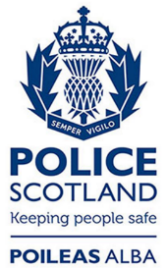 Freedom of Information ResponseOur reference:  FOI 23-1998Responded to:  25th August 2023